MLADŠÍ ŽÁCI – U13Zjednodušená pravidla malého fotbaluZákladní pravidla a organizační ustanovení hryPočet hráčů :  7+1 (sedm hráčů v poli, jeden brankář)Hřiště : Rozměry minimálně 50x43 m , maximálně 72x50 m.Branky : 2x5 m (opatřené sítěmi) Branky musí být zajištěny proti samovolnému spadnutí.Hrací doba : 	2x30 min. nebo 2x35 min.Míč :  velikost č.4Malá domů : není povolenaRozehra od pomezní čáry : vhazování rukamaKop od branky : přes půlku hřiště je bez dotyku země či hráče zakázán, první volná přihrávka v PÚ, brankář rozehrává míč pouze ze země.Střídání hráčů : Opakované, při přerušení, hráči opouští hřiště na straně, kde je lavička. Střídání hráčů nemusí být oznámeno rozhodčímu.Ofsajd :  Platí po celé šíři PÚ.Pokutový kop :  Zahrává se 8m od brankyPravidlo I. :   Velikost hřištěVARIANTA 1 :  hlavní varianta – výhradně používatPravidlo I. :  Velikost hřištěHřiště je zkrácená hlavní HP o pokutová území (PÚ). Tzn. , že čára PÚ je brankovou čárou. Šířka HP je minimálně 48 m (4m od rohu PÚ)PÚ  může být vymezeno čárou, metami či kužely ve vzdálenosti 10-15m od brankové čáry. (doporučeno 12m)V případě hry na více hřištích – hřiště má rozměry minimálně 54x46m, max. 72x50m. Hřiště je zmenšené o 2m od brankové čáry (pevných branek) směrem do hřiště pomocí met. Mety pro vyznačení PÚ a středové čáry jsou odlišné od met, vyznačující hřiště, musí být od sebe minimálně ve vzdálenosti 2m.Rohy jsou vyznačené metami, ve vzdálenosti 16m od branky.Pokutový kop se rozehrává ze vzdálenosti 8m od branky.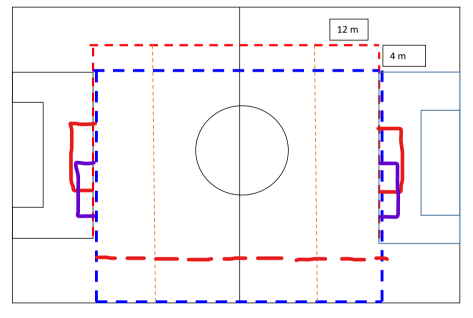 Červená – hřiště zarovnané na střed, postranní čáry použít mety.Modrá – hřiště posunuté k hlavní postranní čáře, na druhou použít mety.VARIANTA 2 :  náhradní varianta – používat pouze tehdy, jestliže nebude volná druhá polovina hřiště.Hřiště má rozměry min. 50x43m, max. 72x50m. Hřiště je zmenšené o 2m od brankové čáry (pevných branek) směrem do hřiště pomocí met. Mety pro vyznačení PÚ a středové čáry jsou odlišné od met, vyznačující hřiště.PÚ může být vymezeno čárou, metami či kužely ve vzdálenosti okraje PÚ (viz obrázek), při čemž musí splňovat rozpětí vzdáleností 10-15m od brankové čáry.V případě hry na více hřištích, musí být od sebe hřiště min. ve vzdálenosti 2m.Rohy jsou vyznačené metami, ve vzdálenosti 16m od branky.Pokutový kop se rozehrává ze vzdálenosti 8m od branky.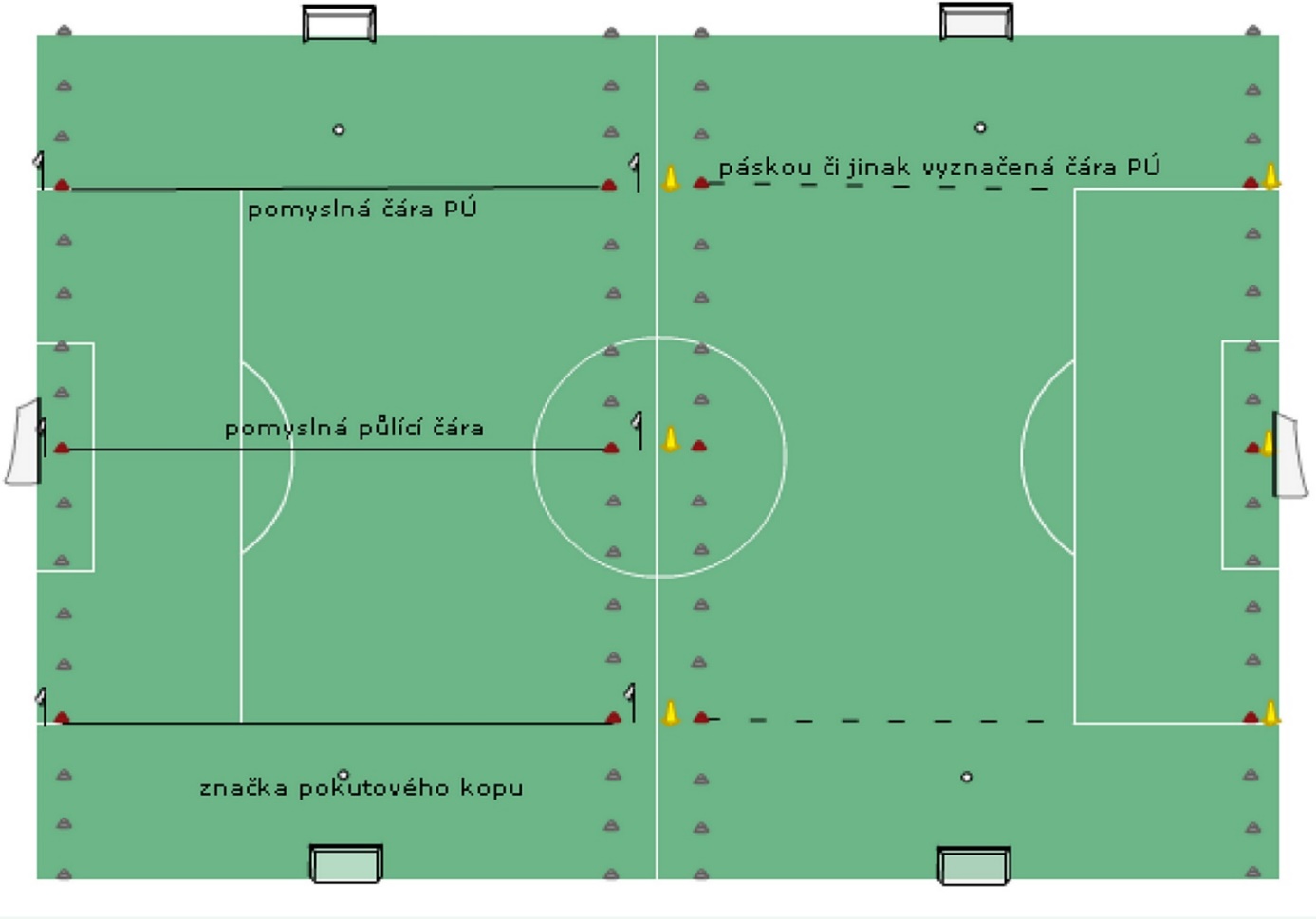 Pravidlo II :   Hra brankáře, rozehra od brányBrankář nesmí chytat úmyslnou malou domů do ruky. V případě zahrání „malé domů“ se kope nepřímý volný kop z místa přestupku, min. ze vzdálenosti 5,5m od branky.Brankář může chytat rukama po celé šíři PÚ.Při kopu od branky, rozehrává míč ze země. Nesmí překopnout půlku hřiště bez dotyku míče země či hráče.Rozehrává-li kop od branky hráč místo brankáře, ani on nesmí překopnout půlku hřiště. Nahraje-li brankář míč hráči v PÚ, smí být napadán v PÚ až po prvním doteku s míčem. Soupeř při rozehrávce od branky nesmí stát v PÚ.V případě překopnutí poloviny hřiště při kopu od branky, je nařízen nepřímým volný kop z poloviny hřiště. Stejné pravidlo pro rozehrání na vlastní polovině platí i v případě, že brankář chytí ve hře míč rukama. Vyhozením může přehodit polovinu hřiště.Pravidlo III :  Standartní situace, střídání, ofsajdVhazování se rozehrává vhozením rukama. Bránící hráč stojí nejméně 1m od rozehrávajícího hráče.Pokutový kop se zahrává ze vzdálenosti 8m od branky.Střídání hráčů je opakované, při přerušení. Hráč opouští hřiště na straně kde je lavička. Střídání se nemusí oznamovat rozhodčímu.Rohové kopy se zahrávají ve vzdálenosti 16m od branky.Pokutový kop se zahrává po faulu v prostoru PÚ po rohové praporky vyznačené metami. Při nedovoleném zákroku v prostoru mezi rohem a postranní čárou se zahrává přímý volný kop. Nejsou-li rohy zkrácené, pokutový kop platí po celé šíři PÚ.V PÚ platí pravidlo ofsajd.Pravidlo IV :  Rozhodčí, přestupek hráčů, diváciV případě nepřítomnosti svazového rozhodčího, má povinnost domácí oddíl zajistit oddílového rozhodčího, který utkání odřídí a zajistí vyplnění zápisu v IS.Diváci mají zákaz vstupu na hřiště, zůstávají v prostorách vymezených pro diváky.V případě surové hry či hrubého nesportovního chování má právo rozhodčí hráče v daném utkání vyloučit. Daný tým hráče vystřídá jiným hráčem a hraje ve stejném počtu.Rozhodčí neuděluje ŽK, ani nevylučuje na 7 min., tak jako to bylo minulou sezonu.